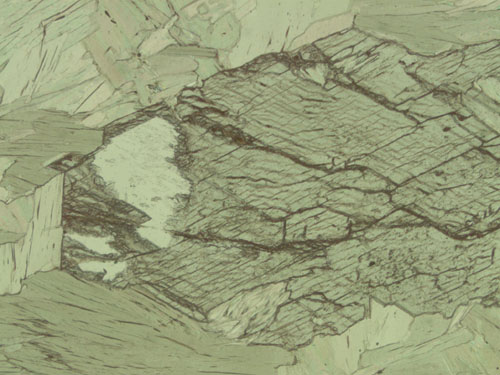 MS-23 örneği, tek nikol altında.
(Şekil MIT OCW’nin izni ile kullanılmıştır.)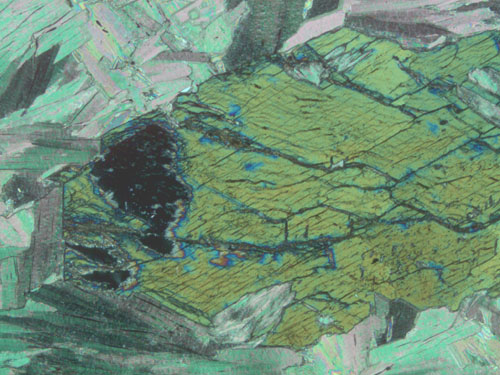 MS-23 örneği, çift nikol altında.
(Şekil MIT OCW’nin izni ile kullanılmıştır.) 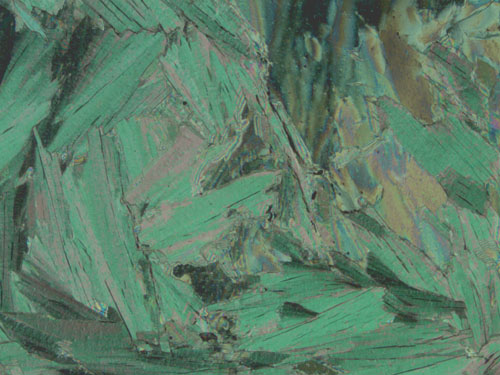 MS-23 örneği, görünüm 2, çift nikol altında. 
(Şekil MIT OCW’nin izni ile kullanılmıştır.) 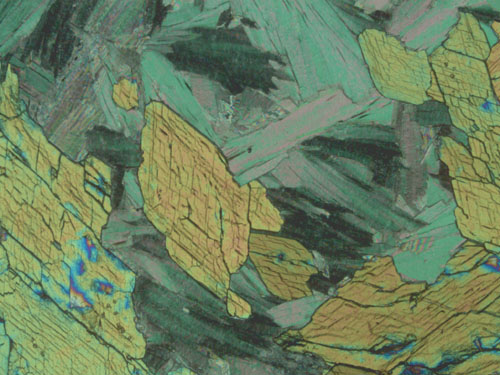 MS-23 örneği, görünüm 3, çift nikol altında.
(Şekil MIT OCW’nin izni ile kullanılmıştır.) 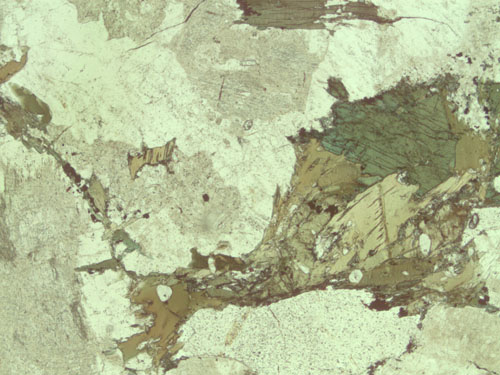 MU-4 örneği, tek nikol altında.
(Şekil MIT OCW’nin izni ile kullanılmıştır.) 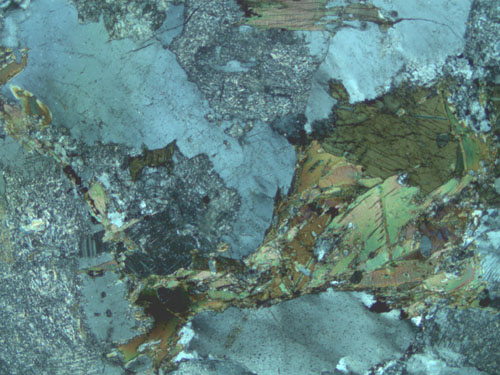 MU-4 örneği, çift nikol altında.
(Şekil MIT OCW’nin izni ile kullanılmıştır.) 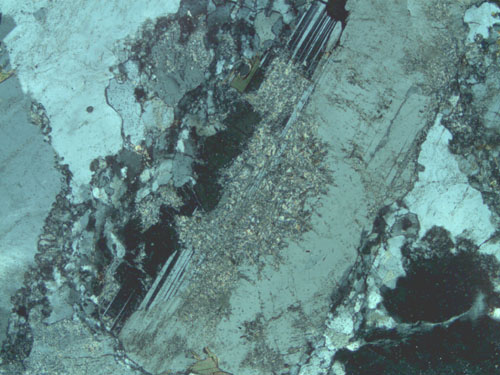 MU-4 örneği, görünüm 2, çift nikol altında.
(Şekil MIT OCW’nin izni ile kullanılmıştır.) 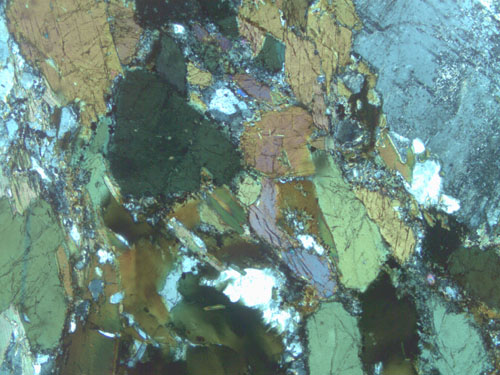 MU-4 örneği, görünüm 3, çift nikol altında.
(Şekil MIT OCW’nin izni ile kullanılmıştır.) 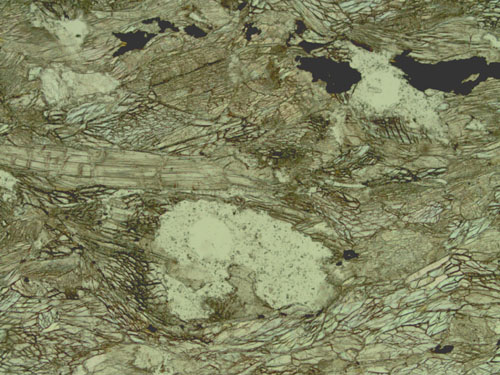 MU-47 örneği, tek nikol altında.
(Şekil MIT OCW’nin izni ile kullanılmıştır.) 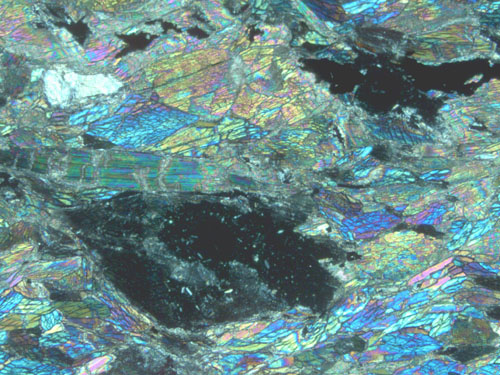 MU-47 örneği, çift nikol altında.
(Şekil MIT OCW’nin izni ile kullanılmıştır.) 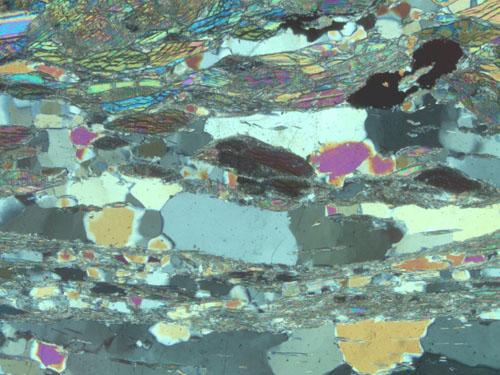 MU-47 örneği, görünüm 2, çift nikol altında.
(Şekil MIT OCW’nin izni ile kullanılmıştır.) 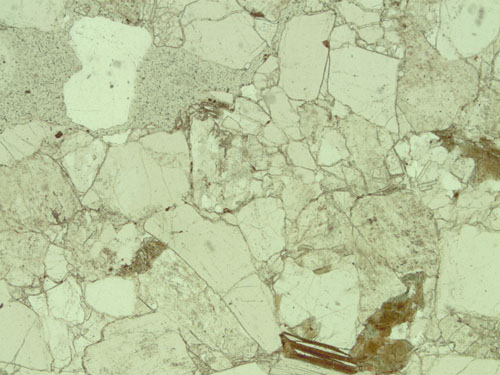 SC-28 örneği, tek nikol altında.
(Şekil MIT OCW’nin izni ile kullanılmıştır.) 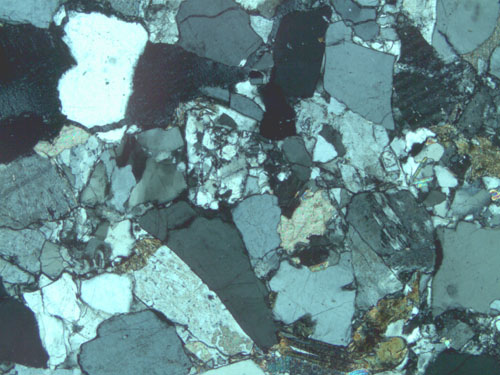 SC-28 örneği, çift nikol altında.
(Şekil MIT OCW’nin izni ile kullanılmıştır.) 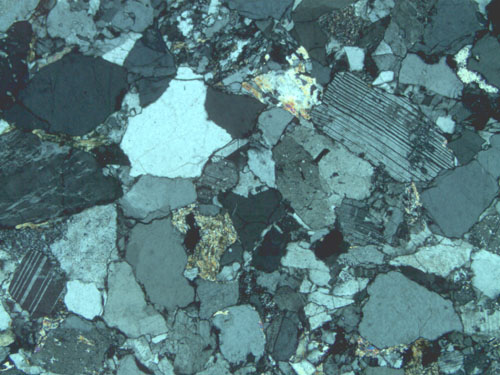 SC-28 örneği, görünüm 2, çift nikol altında.(Şekil MIT OCW’nin izni ile kullanılmıştır.) 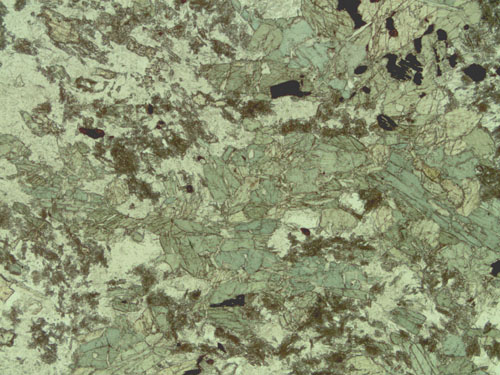 SC-38 örneği, tek nikol altında.
(Şekil MIT OCW’nin izni ile kullanılmıştır.) 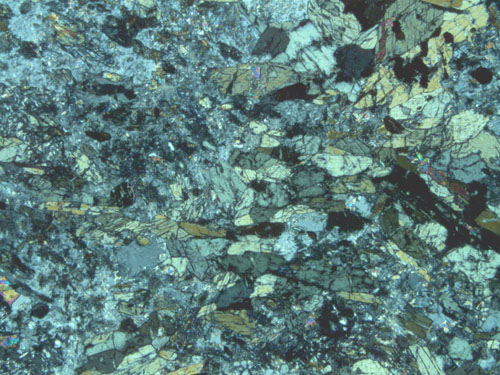 SC-38 örneği, çift nikol altında.
(Şekil MIT OCW’nin izni ile kullanılmıştır.) 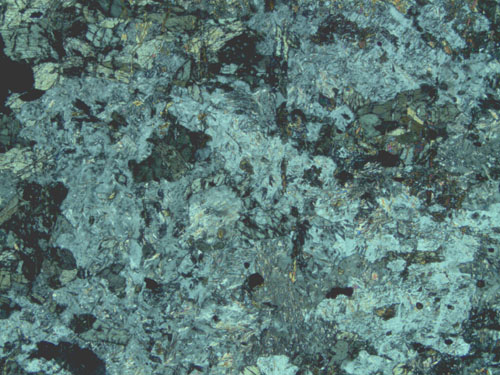 SC-38 örneği, görünüm 2, çift nikol altında.
(Şekil MIT OCW’nin izni ile kullanılmıştır.) 